GEMEINDEAMT STEEGEN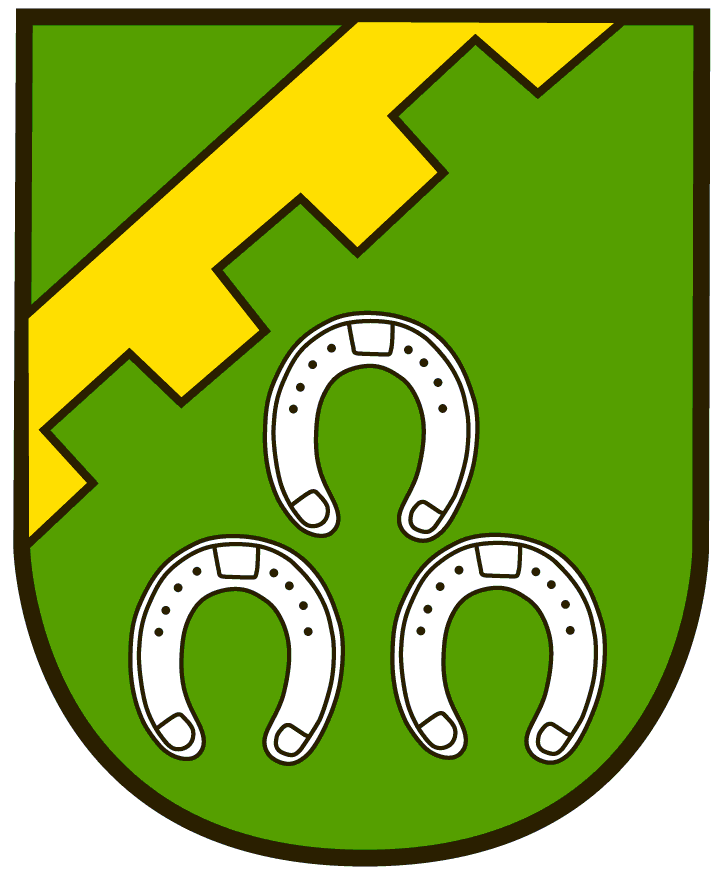  Pol.Bez. Grieskirchen OÖ. www.steegen.at          4722 Peuerbach, Badergasse 5Tel.07276-2301 gemeinde@steegen.ooe.gv.at  Zahl: Buch-201EinwilligungserklärungIch willige zur dualen Zustellung ein, dass meine Daten Vorname, Nachname: …………………………………Adresse: ……………………………………….………………….E-Mail-Adresse: ……………………………………Telefonnummer: …………………………………………zum Zwecke der Übermittlung der Steuervorschreibung zur Erstellung eines internen Kontaktverzeichnisses und Kontaktaufnahme durch die Gemeindevon der Gemeinde Steegen, Badergasse 5, 4722 Peuerbach verarbeitet werden.Diese Einwilligung kann jederzeit ohne Angaben von Gründen bei der Gemeinde Steegen, Badergasse 5, 4722 Peuerbach oder per E-Mail an gemeinde@steegen.ooe.gv.at widerrufen werden. Die Rechtmäßigkeit der bis zum Widerruf erfolgten Datenverarbeitung bleibt vom Widerruf unberührt.Weiterführende Informationen zum Datenschutz finden Sie auf der Homepage der Gemeinde Steegen www.steegen.at   „Datenschutz“.………………………………………………				………………………………………………(Ort), am (Datum)						Unterschrift